ごみ・資源物ステーションの維持管理に関する質疑書　各地区でのごみ・資源物ステーションの維持管理において、御不明な点がある場合は、下記の枠内に質疑事項を御記入いただき御提出ください。（提出期限：令和６年５月８日（水）まで）※注１　提出方法は、「参加申込書」と同様ですので、御確認ください。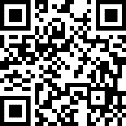 　　　　お持ちのスマートフォンからも御提出いただけます。その場合は、右記ＱＲコードからお願いします。※注２　当様式は、市ホームページ（市民向け→ごみ・環境・ペット→ごみ・リサイクル→クリーンステーション指導員に関する申請書等様式）にも掲載しています。地区名　　　　　　　　　　　　　　　　　　地区Ｎo.　（記入不要）管理地区代表者名質　疑　事　項